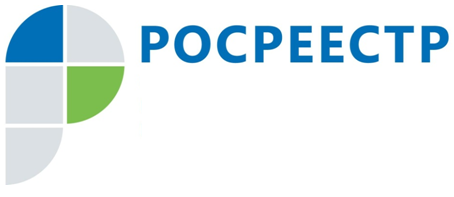 Новая публичная кадастровая карта запущена РосреестромУправление Росреестра по Иркутской области сообщает о запуске обновленного онлайн-сервиса «Публичная кадастровая карта». С помощью интерактивной кадастровой карты России можно получать общедоступные сведения Единого государственного реестра недвижимости (ЕГРН). Росреестром совместно с Федеральной кадастровой палатой Росреестра был создан новый интерфейс сервиса. Обновленный сервис предоставляет пользователю возможность перейти в режим обучения для начала работы с публичной кадастровой картой. Режим обучения представляет собой пошаговый инструктаж, который демонстрирует возможности и инструменты сервиса. Кроме этого, в меню появились новые элементы, расширяющие возможности работы с картой. Например, теперь можно получить общедоступные сведения о территориях объектов культурного наследия (памятников истории и культуры), территориях опережающего социально-экономического развития, зонах территориального развития, игорных зонах, лесничествах и лесопарках, охотничьих угодьях, водных объектах, особо охраняемых природных территориях. Стал доступен поиск и просмотр информации о результатах государственного мониторинга земель. В информационную карточку объекта недвижимости добавлены сведения о датах определения, внесения, утверждения и применения кадастровой стоимости. Публичная кадастровая карта дополнена слоем «Единая электронная картографическая основа», подготовленным по данным цифровых топографических карт и цифровых навигационных планов городов открытого пользования Федерального фонда пространственных данных (ФФПД). Картографическая основа теперь содержит цифровые ортофотопланы ФФПД.При отсутствии результатов поиска в обновленной версии сервиса пользователь получает ссылку с предложением продолжить поиск объекта недвижимости в соответствующем кадастровом округе, кадастровом районе, кадастровом квартале.Широкий выбор различных инструментов, настраиваемые слои и ссылки на взаимосвязанные ресурсы позволяют в интерактивном режиме не только получать общедоступные сведения об объектах из ЕГРН, но и работать с пространственными данными, измерять расстояния между объектами, определять координаты точки на местности. Пользователь может распечатать нужный фрагмент с комментариями, а также поделиться ссылкой на него в социальных сетях.«Публичная кадастровая карта является бесплатной и общедоступной - для работы с ней не нужно регистрироваться на сайте. С помощью сервиса жители региона могут получить всю справочную информацию об объектах недвижимости, а именно: узнавать кадастровую стоимость, кадастровые номера объектов, получить сведения о форме собственности, виде разрешенного использования, назначении и площади объектов недвижимости. Также сервис позволяет увидеть расположение объектов на местности, узнать входит ли объект в границы зон с особыми условиями использования территории, территориальных и других зон», - говорит руководитель Управления Росреестра по Иркутской области Виктор Жердев.Сегодня сервис содержит сведения более чем о 60 млн земельных участков, а также около 44 млн зданий, сооружений, объектов незавершенного строительства. В 2019 году публичной кадастровой картой воспользовалось около 8 млн человек, сгенерировавших почти 60 млн сеансов работы с сервисом. С начала 2020 года сервис посетили уже 2 млн человек, создавшие около 11 млн сеансов. Ежедневно сервисом пользуется около 150 тыс. человек.Семантика адреса сервиса ориентирована на усиление визуального отличия официального адреса сервиса от адресов сайтов-двойников.По информации Управления Росреестра по Иркутской области